Сумська міська рада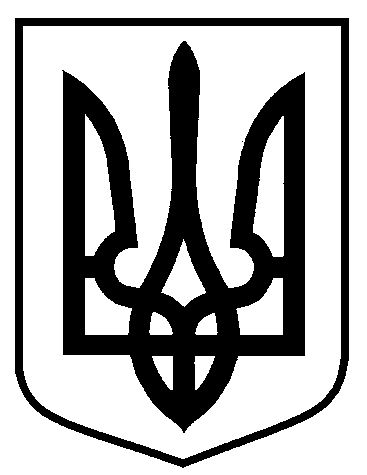 Виконавчий комітетРІШЕННЯвід                      №           Про    розміщення   зовнішньоїреклами на території Сумськоїміської територіальної громадиВраховуючи рекомендації Комісії з питань розміщення зовнішньої реклами на території Сумської міської об’єднаної територіальної громади, відповідно до статті 16 Закону України «Про рекламу», статті 4-1 Закону України «Про дозвільну систему у сфері господарської діяльності», Правил розміщення зовнішньої реклами на території Сумської міської об’єднаної територіальної громади, затверджених рішенням виконавчого комітету Сумської міської ради  від 07.07.2020 № 343, Комплексної схеми розміщення рекламних засобів на території Сумської міської об’єднаної територіальної громади, затвердженої рішенням виконавчого комітету Сумської міської ради  від 28.07.2020 № 363, керуючись статтею 40 Закону України «Про місцеве самоврядування в Україні», виконавчий комітет Сумської міської радиВИРІШИВ:Надати дозволи на розміщення зовнішньої реклами суб’єктам господарювання згідно з додатком 1.Управлінню архітектури та містобудування Сумської міської ради (Кривцов А.В.) здійснити необхідні дії щодо видачі дозволів на розміщення зовнішньої реклами згідно з додатком 1. Суб’єктам господарювання, що зазначені у додатку 1 до рішення,   укласти договори про закріплення території міста Суми по утриманню в належному санітарно-технічному стані з управлінням «Інспекція з благоустрою міста Суми» Сумської міської ради (Голопьоров Р.В.) для відповідного контролю за благоустроєм прилеглих територій.Відмовити у наданні дозволу на розміщення зовнішньої реклами суб’єктам господарювання згідно з додатком  2.Контроль за виконанням рішення покласти на першого заступника міського голови Бондаренка М.Є.Міський голова                                                                                   О.М. Лисенко Кривцов 700-103 Розіслати: Кривцову А.В., Голопьорову Р.В.